附件1：新教务系统期末考试方式设定操作指南教师修改考试方式教师登录教师门户，依次点击【考试信息】→【学期课堂查看】，点击【修改考试方式】，核对考试方式后点击确定。教师确认考试形式后，【确认结果】一栏会由“否”显示为“是”。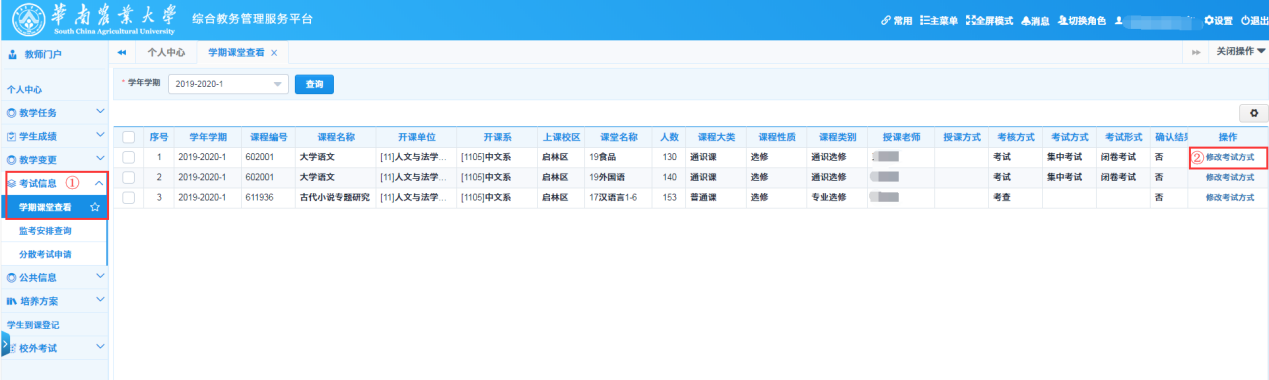 教务员可从【确认结果】进行筛选，查看教师核对考试方式的情况。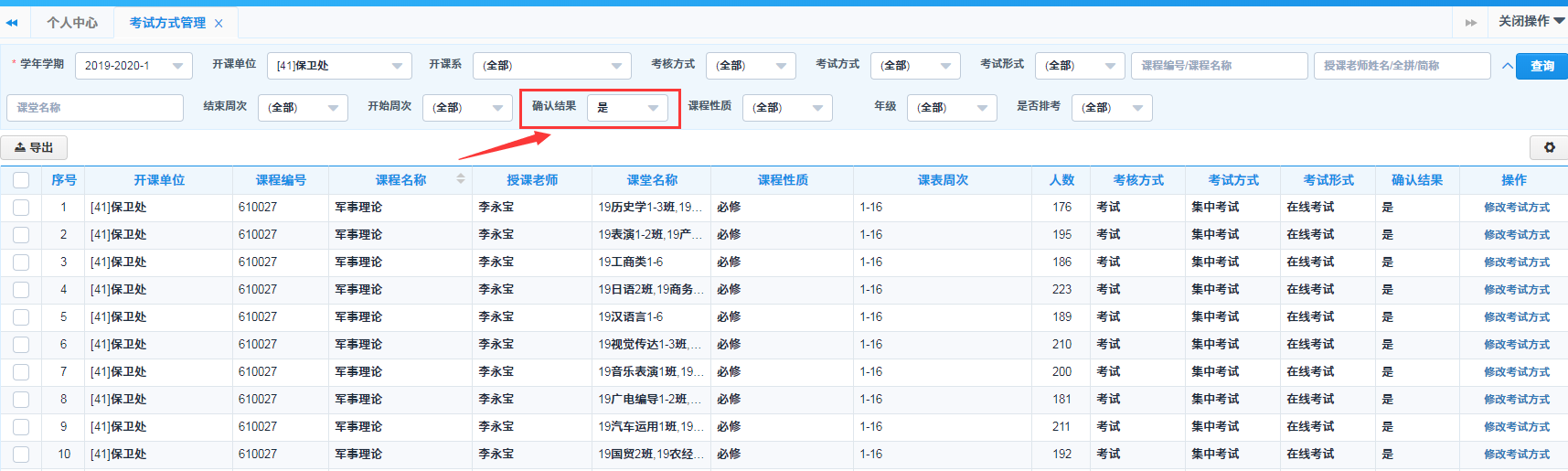 